第４回盛岡YMCAインターナショナル・チャリティーラン　2022参　加　申　込　書参加申込書と該当するページをご記入いただき、盛岡YMCA各施設窓口にご提出いただくか、QRｺｰﾄﾞまたはFAX ・E-mail・郵送にてお送りください。締め切り：2023年2月２3日（祝）希望するものに☑をご記入ください）＊申込の際、本参加申込書と下記の別紙提出が必要です。□A.　ゲーム参加　　・・・・・・・・・・　　本参加申込書　＋　２ページ目を提出＊以下は必ずご記入ください。盛岡ＹＭＣＡチャリティーランに関しましてご質問・ご不明な点等ございましたら、事務局までお問い合わせください。たくさんのご支援ご協力お待ちしております。第４回盛岡ＹＭＣＡインターナショナル・チャリティーラン2022事務局　担当：濱塚有史　　	〒020-0021　盛岡市中央通3丁目7-18 ラ・ベルヴイ中央201TEL：019-623-1575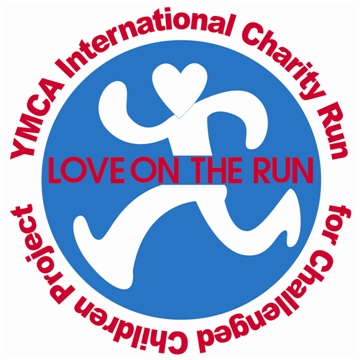 FAX：019-623-1579E-mail	：hamatsuka@moriokaymca.orgA.　ゲーム　競技参加申込書ゲーム参加者名簿※イベント保険加入の為、生年月日のご記入を必ずお願い致します。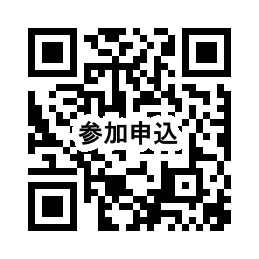 ご確認ください１．１ページ目参加申込書の記入漏れはありませんか。２．１ページ目とこのページをご提出ください。（2月23日まで）３．ご提出方法は、１ページ目をご確認ください。以上の確認、よろしくお願いいたします。ご協力ありがとうございます。団体名・企業名代表者名/フリガナご住所〒　　　　　－　　　　　TEL/FAXE-mailチーム名ランナー数内訳参加人数（　　　　　名）※1名以上10名以下の参加が基本となります。№氏名/フリガナ/生年月日/性別１氏名:　　　　 　　　　　/ﾌﾘｶﾞﾅ:　　　　 　　　　　/　　　　  年      月　 　 日　/　男　・　女２氏名:　　　　 　　　　　/ﾌﾘｶﾞﾅ:　　　　 　　　　　/　　　　  年      月　 　 日　/　男　・　女３氏名:　　　　 　　　　　/ﾌﾘｶﾞﾅ:　　　　 　　　　　/　　　　  年      月　 　 日　/　男　・　女４氏名:　　　　 　　　　　/ﾌﾘｶﾞﾅ:　　　　 　　　　　/　　　　  年      月　 　 日　/　男　・　女５氏名:　　　　 　　　　　/ﾌﾘｶﾞﾅ:　　　　 　　　　　/　　　　  年      月　 　 日　/　男　・　女６氏名:　　　　 　　　　　/ﾌﾘｶﾞﾅ:　　　　 　　　　　/　　　　  年      月　 　 日　/　男　・　女７氏名:　　　　 　　　　　/ﾌﾘｶﾞﾅ:　　　　 　　　　　/　　　　  年      月　 　 日　/　男　・　女８氏名:　　　　 　　　　　/ﾌﾘｶﾞﾅ:　　　　 　　　　　/　　　　  年      月　 　 日　/　男　・　女９氏名:　　　　 　　　　　/ﾌﾘｶﾞﾅ:　　　　 　　　　　/　　　　  年      月　 　 日　/　男　・　女１０氏名:　　　　 　　　　　/ﾌﾘｶﾞﾅ:　　　　 　　　　　/　　　　  年      月　 　 日　/　男　・　女